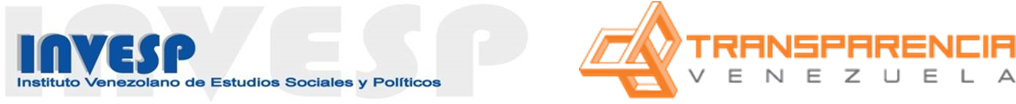 PROGRAMAACCESO A LA INFORMACIÓN Y GOBERNABILIDAD DEMOCRÁTICA: EL PAPEL DE LOS PARTIDOS POLÍTICOS Y LAS ORGANIZACIONES DE LA SOCIEDAD CIVIL10 de agosto de 2016 Hotel Pestana8:30-9:00	       Registro participantes9:00-9:10	       Introducción   9:10-9:30	Gobernabilidad democrática: el papel de los partidos  políticos y las OSC.  Francine      Jácome (INVESP)9:30-9:50	Proyecto  de Ley Orgánica de Transparencia, Divulgación y Acceso a la Información       Pública. Transparencia Venezuela9:50-10:15	ComentariosDiputado  Winston Flores. Comisión Mixta para el estudio y elaboración del Proyecto de Ley Orgánica de Transparencia, Divulgación y Acceso a la   Información Pública. Diputada Mauligmer Baloa. Comisión Mixta para el estudio y elaboración del Proyecto de Ley Orgánica de Transparencia, Divulgación y Acceso a la   Información Pública. Ysrrael Camero -Director General de Investigación y Desarrollo Legislativo-Asamblea Nacional10:15-11:00	Preguntas y respuestas11:00-11:15	Refrigerio11:15-12:15	Mesas de trabajoPercepciones sobre la legitimidad y representatividad  de los partidos políticos y las organizaciones de la sociedad civil.  Qué papel juegan los partidos políticos y las OSC en un sistema democrático.  ¿Pueden existir alianzas?Propuestas estrategias/actividades conjuntas para la  promoción del Proyecto de Ley  Orgánica de Transparencia, Divulgación y el Acceso a la Información. 12:15-1:00	Relatorías de mesas de trabajo y conclusiones